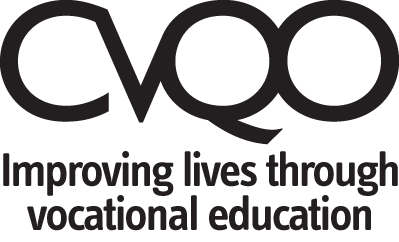 BTEC Level 2 Diploma in Teamwork and Personal Development WorkbookYou must complete and return this Workbook to CVQO for marking.Deadline for submission is 30th April 2017 (learners in England) unless CVQO has confirmed other arrangements to your Unit in writing.THE DECLARATION BELOW MUST BE SIGNED BY YOU (THE LEARNER) AND YOUR VQ OFFICER UNSIGNED WORK WILL NOT BE ACCEPTED FOR MARKINGCVQO LTD, 3 ARCHIPELAGO, LYON WAY, FRIMLEY, CAMBERLEY, SURREY, GU16 7ERtpd@cvqo.org|01276 601700|www.cvqo.org© CVQO 2015INSTRUCTIONS FOR COMPLETING THIS WORKBOOKOverviewThe Level 2 Diploma in Teamwork and Personal Development in the Community is a 360 guided learning hour qualification. Some of the qualification will be achieved through your activities with your organisation, the remainder by successfully completing the required units in this workbook.The qualification is broken down into a number of units. In order to achieve the qualification, you must achieve 60 credits. There is no requirement to achieve more than 60 credits and you will not gain anything extra by attempting more.The qualification consists of one workbook which must be submitted on or before the deadline outlined on the front cover. Failure to submit by this date may delay the assessment of work and feedback to you.Unit 1 is mandatory and must be achieved. It is worth 10 credits. This leaves 50 credits from any combination of the remaining units.The qualification is pass only questions; however, ALL questions in each unit selected must be achieved to gain the qualification.Submission guidelines You must:ensure you only submit work that is in your own words. Copied answers or work that is not your own will be returned to you and you risk not being able to complete your qualification.write your answers in BLACK PEN. These workbooks are scanned and your work may not be legible unless it is in black pen.send your completed workbook to CVQO on or before the submission deadline outlined on the front cover.You must not:use any staples or glue in this workbook.  If you have used continuation sheets make sure your name is on each sheet and this is placed in the correct Unit within your workbook.use any highlighters or corrective fluid (i.e. Tippex) in this workbook. You are to tick the relevant boxes in the list below to indicate which units you have opted for.UNIT 1Teamwork and Communication SkillsThis is a mandatory Unit. You must complete this unit in order to achieve the qualification.Learning Outcome 1: 	Know the purpose and importance of teamwork and communication skillsQuestion 1.1-1		Unit 1 Criteria 1.1 Identify teamwork and communication skills Give ONE example of TEAMWORK for each of the following uniformed organisations:Briefly describe each of the following skills:Explain why COMMUNICATION is an important skill within a uniformed organisation.Question 1.1-2	Unit 1 Criteria 1.2 Describe the importance of teamwork and communication skills using examples from contrasting uniformed organisationsChoose TWO contrasting uniformed organisations.Select ONE teamwork and communication skill and use different examples to describe why this skill is important in these organisations.Learning Outcome 2: 	Understand effective communication methods of instruction in uniformed organisationsQuestion 1.2-1		Unit 1 Criteria 2.1 Explain the qualities of an effective instructorIdentify THREE qualities of an effective instructor and explain how these qualities are used.Activity 1.2‐2			Unit 1 Criteria 2.2 Demonstrate effective instruction skillsTo achieve this criterion you need to demonstrate your effectiveness as an Instructor as part of your normal training activities.This will normally be done by passing a Method of Instruction/Instructional Methods course or the CVQO Instruction Assessment Package.CVQO will receive a record of you achieving this from your Unit.Learning Outcome 3: 	Be able to use a range of interpersonal communication skillsActivity 1.3-1			Unit 1 Criteria 3.1 Contribute effectively to different team building activitiesPRACTICAL – As part of your normal training activities you need to take part in a number of different team building activities.CVQO will receive a record of you achieving this from your Unit.Activity 1.3-2			Unit 1 Criteria 3.2 Use appropriate terminology within a given scenarioDuring your training so far you will have developed your interpersonal communication skills in a uniformed organisation environment using the terminology appropriate to that environment.CVQO will receive a record of you achieving this from your Unit.Activity 1.3-3	Unit 1 Criteria 3.3 Use interpersonal skills to effectively communicate with personnel in a given scenarioFor: SCC, ACF, ATC, CCF, VPC, VCC, and uniformed groups:During your training so far you will have used your interpersonal communication skills to effectively communicate with personnel in various situations.CVQO will receive a record of you achieving this from your Unit.Those learners not achieving this criterion in this way will require a witness statement of their activity.(Your Unit VQ Officer can provide this – A form is available to download from the CVQO website)Question 1.3-4	Unit 1 Criteria 3.4 Report on the effectiveness of various methods of interpersonal communicationReport on the effectiveness of the following interpersonal communication skills by giving ONE example when it should be used and ONE example of when it should not.UNIT 2 Employment Skills in Uniformed OrganisationsLearning Outcome 1:	Know the main roles of different uniformed organisationsQuestion 2.1-1	Unit 2 Criteria 1.1 Outline the main purpose of contrasting uniformed organisationsYou must outline the main purpose of TWO contrasting uniformed organisations.Learning Outcome 2:	Understand the main responsibilities of different uniformed organisationsQuestion 2.2-1	Unit 2 Criteria 2.1 Describe the main responsibilities of contrasting uniformed organisationsYou must describe the main responsibilities of TWO contrasting uniformed organisations.Learning Outcome 3:	Understand the different employment opportunities available in the uniformed organisationsQuestion 2.3-1	Unit 2 Criteria 3.1 Explain the different employment opportunities available in contrasting uniformed organisationsWrite a brief job description for ONE job from a Military and ONE job from a Non-military uniformed organisation that you have been researching.Learning Outcome 4:	Know the conditions of service for different uniformed organisation jobsQuestion 2.4-1	Unit 2 Criteria 4.1 Describe the current conditions of service for contrasting uniformed related organisationsIncluding pension, describe what you consider are the FIVE most important conditions of service for jobs from TWO contrasting uniformed organisations.UNIT 3 Career Planning and Self-Assessment for Uniformed OrganisationsLearning Outcome 1:	Know the application and selection process for uniformed organisation employmentQuestion 3.1-1	Unit 3 Criteria 1.1 Describe the current entry requirements for jobs in contrasting uniformed organisationsDescribe FOUR entry requirements for the following jobs:Question 3.1-2	Unit 3 Criteria 1.2 Describe the application and selection process for contrasting jobs in uniformed organisationsDescribe the key stages of the application and selection process for the following jobs:Learning Outcome 2:	Know the skills and qualities required for a job in the uniformed organisationsQuestion 3.2-1	Unit 3 Criteria 2.1 Describe the different skills and qualities required for a specific job in the uniformed organisationsYou must describe why the skills and qualities listed below are required for a Police Officer.Learning Outcome 3:	Be able to complete an application for a role in a chosen uniformed organisationQuestion 3.3-1	Unit 3 Criteria 3.1 Carry out a personal skills audit for a specified job in a uniformed organisationThink about the job below and the skills this job will require.Select from the list below FOUR PERSONAL SKILLS AND QUALITIES* that you consider would be important if you were to do this job.Rate each of the four skills according to your ability by ticking the appropriate box.Give each of the four skills a priority for development for success in your chosen job.* SKILLS AND QUALITIES Self-discipline				Determination Commitment 				Punctuality Pride in appearance 			Problem solving Team working 				CommunicationQuestion 3.3-2	Unit 3 Criteria 3.2 Complete an application for a job in a specific uniformed organisationComplete all sections of the following application form using BLACK INK.NOTE: Personal information submitted in this application form does not have to be your own personal private information, but must be consistent and appropriate for a person making an application for the job applied for.UNIT 4 Improving Health and Fitness in Uniformed OrganisationsLearning Outcome 1:	Know the major body systems associated with a healthy lifestyleQuestion 4.1-1		Unit 4 Criteria 1.1 Define key terms associated with a healthy lifestyleDescribe Health as defined by the World Health Organisation (WHO).Define THREE requirements for good health.Describe THREE things that are most closely linked to a healthy lifestyle.Question 4.1-2	Unit 4 Criteria 1.2 Describe the effects of exercise on the body systems associated with healthDescribe TWO SHORT TERM effects of exercise on the muscular-skeletal system.Describe ONE LONG TERM effect of exercise on the respiratory system.Describe TWO LONG TERM effects of exercise on the cardiovascular system.Question 4.1-3 - Unit 4 Criteria 1.3 Outline the health benefits of exerciseOutline THREE health benefits of exercise.Learning outcome 2:	Understand the effect of basic nutrition and lifestyle factors on fitnessQuestion 4.2-1		Unit 4 Criteria 2.1 Keep a detailed personal food and lifestyle diaryUse the table below to keep a food and activity diary.  Please refer to the ‘Food Group System’ in the resource book and comment on whether your food intake meets the daily recommendations for a balanced diet and what effect this might have had on your activities for that day.Question 4.2-2	Unit 4 Criteria 2.2 Explain the effect of basic nutrition and lifestyle factors on fitness Explain THREE factors which REDUCE the risk of developing diabetes.Explain THREE factors which REDUCE the risk of developing high blood pressure.Explain THREE factors which REDUCE the risk of developing high cholesterol.Learning outcome 3:	Be able to take part in fitness tests in order to appreciate the requirements of the uniformed organisationsQuestion 4.3-1	Unit 4 Criteria 3.1 Describe the different methods of fitness testing in contrasting uniformed organisationsDescribe the biannual repeat fitness test for a Royal Marines Commando age 28.Describe both parts of the Army Advanced Combat Fitness Test (ACFT).Activity 4.3-2 - Unit 4 Criteria 3.2 Participate in recognised fitness tests effectivelyPerform fitness tests used by the uniformed organisations.This is a practical requirement carried out as part of your normal activities with your Unit. CVQO will receive a record of you achieving this from your Unit.Learning outcome 4:	Be able to participate in a personal health improvement programmeQuestion 4.4-1			Unit 4 Criteria 4.1 Plan a suitable health improvement programmeYou must plan a personal health improvement programme. In the table below, identify one week of your three month plan (this is the 6th week of your plan).  Your plan MUST include 1 or 2 rest days in the week.Activity 4.4-2	Unit 4 Criteria 4.2 Participate in a personal health improvement programme effectivelyYou must participate in a personal health improvement programme.This is a practical requirement carried out as part of your normal activities with your Unit. CVQO will get a record of you achieving this from your Unit.UNIT 5 Personal Development through Adventurous ActivitiesLearning Outcome 1:	Know about organisations that provide adventurous activitiesQuestion 5.1-1	Unit 5 Criteria 1.1 Describe a range of adventurous activities provided by organisationsDescribe a range of adventurous activities provided by your own organisation and by a contrasting organisation.Describe THREE training programmes which use adventurous training activities e.g. The Princes Trust, Duke of Edinburgh etc.Learning Outcome 2:	Know the factors relating to Outdoor Adventurous ActivitiesQuestion 5.2-1	Unit 5 Criteria 2.1 Describe a range of factors relating to adventurous activitiesDescribe FOUR benefits of adventurous activities to the individual.Describe TWO environmental factors relating to adventurous activities (i.e. consider the negative effects to the environment by such activities).Describe FOUR safety factors relating to adventurous activities.Learning Outcome 3:	Be able to participate in outdoor adventurous activitiesActivity 5.3-1			Unit 5 Criteria 3.1 Participate in appropriate outdoor adventurous activitiesYou must take part in a minimum of TWO outdoor adventurous activities.You will usually complete this as part of your normal activities with your organisation.  CVQO will receive a record of you achieving this from your Unit.Learning Outcome 4:	Be able to review the adventurous activitiesQuestion 5.4-1		Unit 5 Criteria 4.1 Review the outdoor adventurous activities undertakenReview TWO adventurous activities that you have taken part in, list any skills and techniques which you learnt or developed while taking part in those activities.Question 5.4-2	Unit 5 Criteria 4.2 Review the involvement of uniformed organisations in a range of adventurous activitiesTaking a uniformed organisation as an example (either your own cadet organisation or another organisation involved in the community) describe personal benefits, particularly the development of character, which can be gained by taking part in adventurous activities arranged by that organisation.UNIT 6 Land Navigation by Map and CompassThere are NO workbook questions for this UnitLearning Outcome 1:	Know how to read a map accuratelyUnit 6 Criteria 1.1		Describe the conventional signs on a map correctlyUnit 6 Criteria 1.2		Explain how grid references operate on a mapLearning Outcome 2:	Know how to use a compassUnit 6 Criteria 2.1		Describe the main features of a compassUnit 6 Criteria 2.2		Describe how to take bearings from a compassLearning Outcome 3:	Be able to use route planning skillsUnit 6 Criteria 3.1		Produce a route card for a planned route to a given destinationUnit 6 Criteria 3.2		Identify environmental issues associated with a planned routeLearning Outcome 4:	Be able to undertake a routeUnit 6 Criteria 4.4		Undertake a planned route using map and compass with a route cardYou can achieve this Unit by completing an approved map and compass syllabus. For example, your own cadet syllabus or Duke of Edinburgh Award expedition section.UNIT 7 Expedition SkillsThere are NO workbook questions for this UnitLearning Outcome 1:	Know the correct equipment required for an expeditionUnit 7 Criteria 1.1		Describe the appropriate equipment needed for a given expeditionUnit 7 Criteria 1.2		Describe the use of safety equipment for a given expeditionLearning Outcome 2:	Understand the planning necessary for an expeditionUnit 7 Criteria 2.1		Explain the planning needed for a given expeditionUnit 7 Criteria 2.2		Produce an appropriate route card for a given expeditionLearning Outcome 3:	Be able to participate in an expeditionUnit 7 Criteria 3.1		Participate in an expedition identifying own roles and responsibilitiesLearning Outcome 4:	Be able to review an expeditionUnit 7 Criteria 4.1		Reflect on individual performance from the expeditionUnit 7 Criteria 4.2		Reflect on team performance from the expeditionActivity 7-1 This activity provides evidence towards all Unit 7 criteria.This can be part of your normal syllabus or be a Duke of Edinburgh Award Expedition at Bronze, Silver or Gold level. CVQO will receive a record of you achieving this from your Unit.UNIT 8Fundamentals of Nautical StudiesThere are NO workbook questions for this UnitLearning Outcome 1:	Be able to apply the fundamental elements of navigationUnit 8 Criteria 1.1		Identify conventional symbols for different types of nautical chartsUnit 8 Criteria 1.2	Plot position by latitude and longitude, measuring distance between two points on a named chart by minutes of latitude, showing the true bearing between two named pointsUnit 8 Criteria 1.3	Correctly follow the main rules of the road applicable to vessels in sight under way and making wayLearning Outcome 2:	Know how to receive and interpret weather informationUnit 8 Criteria 2.1	Outline the sources of weather information available to those undertaking a coastal cruiseUnit 8 Criteria 2.2	Describe the effects of different types of weather on a vessel undertaking a short passageLearning Outcome 3:	Be able to demonstrate the ability to handle a boat under sail or powerUnit 8 Criteria 3.1	Prepare a powered or sailing vessel for sailing and coming alongsideUnit 8 Criteria 3.2	Use appropriate sailing skills in a vessel under power or sail while under close supervision with an instructor on boardLearning Outcome 4:	Know how to summon assistance from the emergency services when in distressUnit 8 Criteria 4.1		Outline the emergency services available to assist vessels in distress at seaYou can achieve this unit by gaining a Royal Yachting Association Level 2 (Sail or Power) Or, Sea Cadet Corps Offshore Hand 2 (Sail or Power).Details are in the Resource BookUNIT 9 VolunteeringLearning Outcome 1:	Understand the importance of volunteering in uniformed organisationsQuestion 9.1-1	Unit 9 Criteria 1.1 Explain why volunteering is important in uniformed organisationsIn your own words, explain why volunteering is important in uniformed organisations.Question 9.1-2	Unit 9 Criteria 1.2 Discuss the benefits to be gained from undertaking volunteering activitiesYou must discuss the benefits to be gained from volunteering. From your discussion and research, describe THREE benefits to the organisations and THREE benefits to the volunteers.Learning Outcome 2:	Know the different types of voluntary work availableQuestion 9.2-1		Unit 9 Criteria 2.1 Identify the different types of voluntary work availableIdentify ONE volunteer role in each of the organisations below:Learning Outcome 3:	Understand the skills required for voluntary workQuestion 9.3-1		Unit 9 Criteria 3.1 Explain the skills required for voluntary workIdentify THREE skills that you have used in a voluntary role and explain why you think these are required for voluntary work.Learning Outcome 4:	Be able to undertake voluntary workActivity 9.4-1			Unit 9 Criteria 4.1 Carry out voluntary workTake part in and demonstrate skills required for voluntary work.You will usually complete this as part of your normal activities with your organisation. CVQO will receive a record of you achieving this from your Unit.UNIT 10 Citizenship, the Individual and SocietyLearning Outcome 1:	Know what is meant by the terms citizen, citizenship, individual rights and human rightsQuestion 10.1-1	Unit 10 Criteria 1.1 Define the terms citizen, citizenship, individual rights and human rightsThe following are definitions relating to Citizenship, the Individual and Society.Which of the following best defines the term Citizen? A term used for someone who is always in trouble A legally recognised subject or national of a state or commonwealth, either native or naturalised Someone who likes to party A person who is well liked in his or her workplaceSelect one statement which does NOT fit the term in the correct context. Individual Rights: Rights held by every person as an individual Human Rights: The basic rights and freedoms that belong to every person in the world Citizenship: The position or status of being a citizen of a particular country Citizen: A person who is popular with their peersList TWO Individual Rights and TWO Human Rights that protect individuals.Question 10.1-2	Unit 10 Criteria 1.2 Describe the qualities a good citizen requires to participate in a given organisationYou are thinking about a career in the Police Service. You are aware that as part of the interview process you will need to explain the qualities that you have that make you a good citizen.Describe TWO qualities that are important for a Police Officer in this context.Learning Outcome 2:	Understand the relationship between individuals, society and the uniformed organisationsQuestion 10.2-1	Unit 10 Criteria 2.1 Explain how a range of uniformed organisations, citizens and society work togetherMembers of uniformed organisations, citizens and society often work together.Explain how this happens by using TWO different examples of such situations.Learning Outcome 3:	Understand the importance of equal opportunities in society and the uniformed organisationsQuestion 10.3-1	Unit 10 Criteria 3.1 Explain why equal opportunities are important in society and uniformed organisationsIn your own words, explain why equal opportunities are important in society and uniformed organisations.Question 10.3-2	Unit 10 Criteria 3.2 Illustrate how equal opportunities are enforced in the UK with reference to appropriate legislationGive FOUR examples of how the Equality Act of 2010 enforces equal opportunities in the UK.Learning Outcome 4:	Be able to investigate the roles of uniformed organisations to citizens and to a changing societyQuestion 10.4-1	Unit 10 Criteria 4.1 Explain different ways in which uniformed organisations have supported societyChoose TWO different uniformed organisations and explain how their role supports society e.g. the role of the ambulance service in responding to requests for care such as emergency calls and major incidents.Question 10.4-2	Unit 10 Criteria 4.2 Demonstrate the different ways in which uniformed organisations have affected societyFollowing on from the previous question, give specific examples of how those roles have affected society e.g. the chances of receiving lifesaving emergency treatment is increased with the provision of an ambulance service.UNIT 11Community and Cultural AwarenessLearning Outcome 1:	Understand community and cultural awareness in the local and national communityQuestion 11.1-1	Unit 11 Criteria 1.1 Explain the differences between local and national communityGive a short definition of what is meant by a local and national community and then explain the main differences between the two.Question 11.1-2	Unit 11 Criteria 1.2 Discuss the awareness of community and cultural issues in local and national communitiesList some of the community and cultural issues in local and national communities.Describe ONE local issue and ONE national issue.Learning Outcome 2:	Know what is meant by the costs and benefits of living in a communityQuestion 11.2-1		Unit 11 Criteria 2.1 Describe the costs and benefits living in a communityDescribe THREE costs and THREE benefits of living in a community.Learning Outcome 3:	Understand cultural diversity as an aspect of local and national communityQuestion 11.3-1	Unit 11 Criteria 3.1 Discuss the positive and negative aspects of cultural diversity in the local and national communitiesGive the definition of cultural diversity. List the main positive and negative aspects of cultural diversity.Learning Outcome 4:	Be able to investigate the social and cultural problems that exist in a local and national communityQuestion 11.4-1	Unit 11 Criteria 4.1 Outline the categories of social problems in communities locally and across the UKOutline THREE local and THREE national social problems facing communities within the UK. Question 11.4-2	Unit 11 Criteria 4.2 Outline the cultural problems in communities locally and across the UKOutline THREE local and THREE national cultural problems facing communities within the UK.Question 11.4-3	Unit 11 Criteria 4.3 Investigate the impact of social and cultural problems on the UK public servicesPick ONE social problem and ONE cultural problem and explain the impact it has on the UK public services.Name: CVQO Ref: Unit:  Learner Declaration: “I certify that:I have had the requirements for this BTEC Level 2 qualification explained to me.Where appropriate I have been given constructive feedback.The work submitted for this Workbook is my own.”Signed:                                                                                                      Date:     Unit VQ Officer Declaration: “I certify that:I have issued the relevant Resource Material to this learner and explained where the information for the completion of their work can be found.The learner understands the requirements for the completion of this Diploma.The learner named above completed the work submitted.”Signed:                                                                                                       Date:     On completion the Unit VQ Officer is to sign and send by Recorded Delivery to CVQO60 Credits required60 Credits requiredUNIT 1 Teamwork & Communication Skills Mandatory10 Credits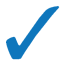 UNIT 2 Employment Skills in Uniformed Organisations 5 CreditsUNIT 3 Career Planning and Self-Assessment5 CreditsUNIT 4 Improving Health and Fitness10 CreditsUNIT 5 Personal Development through Adventurous Activities10 CreditsUNIT 6 Land Navigation by Map and Compass10 CreditsUNIT 7 Expedition Skills10 CreditsUNIT 8 Fundamentals of Nautical Studies10 CreditsUNIT 9 Volunteering10 CreditsUNIT 10 Citizenship, the Individual and Society10 CreditsUNIT 11 Community and Cultural Awareness10 CreditsTotal number of credits:Uniformed organisation: Police ServiceUniformed organisation: Royal NavySkill: Conflict managementSkill: LoyaltySkill Selected:      1st Chosen Organisation:      2nd Chosen Organisation:      1st Quality:      How it is used:      2nd Quality:      How it is used:      3rd Quality:      How it is used:      Interpersonal Communication SkillsWhen best to use thisWhen best to use something elseVerbalNon-verbalWrittenUniformed organisation (Military):      Main purpose:      Uniformed organisation (Non-military):      Main purpose:      Uniformed organisation (Military):      Main responsibilities:      Responsible to:   National government / Local government    (Tick where applicable)Uniformed organisation (Non-military):      Main responsibilities:      Responsible to:   National government /   Local government    (Tick where applicable)Name of Military organisation:      Job title:      Brief job description:      Name of Non-military organisation:      Job title:      Brief job description:      Chosen organisation:       Chosen organisation:       Job:        ConditionConditionDescription1Pension2345Chosen organisation:       Chosen organisation:       Job:      ConditionConditionDescription1Pension2345Job: Royal Navy OfficerJob: Royal Navy Officer1234Job: Police OfficerJob: Police Officer1234Job: Royal Navy OfficerJob: Police OfficerSkillDescriptionTeam WorkingCommunication Organisational QualityDescriptionSelf-disciplineCommitmentPunctualityJob: Army OfficerJob: Army OfficerJob: Army OfficerJob: Army OfficerJob: Army OfficerJob: Army OfficerJob: Army OfficerPersonal skills I consider to be important for this job:My ability ratingMy ability ratingMy ability ratingMy priority for development of this skillMy priority for development of this skillMy priority for development of this skillPersonal skills I consider to be important for this job:I do this wellOK but I need more practiceI cannot do thisVery importantQuite importantNot importantMOCK APPLICATION FORMTHIS DOCUMENT IS FOR BTEC USE ONLYTHIS APPLICATION FORM MUST BE HAND WRITTEN IN BLACK INK   PERSONAL DETAILSSurname:      Forenames (in full):      Date of birth:      	Age:      	Title (Mr/Mrs/Miss/Other):      
House Name/Number and Street:      Town:      County:      		Postcode:      

Country:      
Contact Telephone Number:      

Mobile Number:      Email:      
SERVICE		I wish to apply to join the:JOB PREFERENCEI wish to apply for entry as:      My suitability for this role and the reason for my choice is:      ETHNIC MONITORING.  Please select ONE choice in Section 1 (National Identity) and ONE choice in Section 2 (Ethnic Background).  Tick the box next to the appropriate number/letter.NATIONALITYNationality now:      	At birth if different:      
Place of birth: (Town)       and (Country)       CIVILIAN OFFENCES.  Please tick the appropriate boxes at each question.MEDICALPERSONAL CIRCUMSTANCES.  Please tick which applies to you:	 Single	 Married	 Divorced   Separated	
	 Widow/er	 PartnerReligion:	What is your religion?      
Next of Kin (Please give details)		
Title:      		Forename(s):      		Surname/Family Name:      Relationship to you:      Next of kin address and contact details (if different from applicant):      House Name/Number and Street:      Town:       County:      	Postcode:       Contact Telephone Number:      DEPENDENTSIs there anyone who is dependent upon you or your income?    Yes    	NoI have       child/children, and       other family members for whom I have made satisfactory arrangements to allow me to meet my Service obligation fully.FAMILY BACKGROUND.  Please completeRESIDENCY OF RELATIVES AND CLOSE FRIENDSDo you have any relatives (including parents, in-laws, and step relatives) 
or close friends with whom you have, or have had, regular contact, or 
have lived (including deceased) overseas?                                                                 	Yes             NoEDUCATION AND QUALIFICATIONSSchool/College attended.  Please state the Schools or Colleges or establishments of further education you attended from the age of 13 years old:Academic QualificationsDo you possess any GCSEs or other equivalents at Grade C or above in:-		English Language 
		Mathematics                       Physics or physics-based subjectsHow many other GCSEs, or equivalents, do you have at Grade C or above?      Do you possess any higher qualifications, such as A levels, A/S levels, 
Scottish Highers, BTEC, HNC, HND or Degree? 		    Yes            NoHow many A levels, or equivalents, do you have at Grade E or above?      Vocational Qualifications.  Please give details as applicable.EMPLOYMENT DETAILS.  Please tick/complete:Are you:	In full-time/part-time education at School/College			
		Unemployed								Are you currently an indentured apprentice? 				 Yes            NoIf you are or have been employed (part-time or full-time) complete the following starting with your latest employment:YOUTH ORGANISATIONSDRIVING LICENCEDo you hold a driving licence?						       Yes          NoIf YES is it:				A FULL licence					              					A PROVISIONAL licence			               					A FOREIGN licence				              List categories: 	and your Driver Number: If you have any penalty points, please list how many:  REFEREES.  (You must provide two referees)Referee 1Referee 2APPLICANT CONFIRMATION DECLARATIONI declare that the answers and the information given above are to the best of my knowledge correct.

Signature:           			Date:       1.      2.      3.      1.      2.      3.      1.      2.      1.      1.      2.      1.      2.      3.      Day 1Day 1Day 1TimeFood & DrinkCommentsTimeActivitiesCommentsDay 2Day 2Day 2TimeFood & DrinkCommentsTimeActivitiesComments1.      2.      3.      1.      2.      3.      1.      2.      3.      DayWorkout (identify one planned training activity)Method of Training  (identify ONE main method of training you are using)Component (identify the ONE main component you are working on}Monday	Cycle 60 mins on roads, including hills
	3 mile run, including hills
	Press ups, sit ups, eights, pull ups, burpees, sprints
	45 minute swim
	Game of sport (eg rugby, hockey)
	Rest day	Interval
	Continuous (endurance)
	Resistance Training
	Rest Day	Aerobic work
	Anaerobic work
	Endurance
	Speed
	Flexibility
	Strength
	AbilityTuesday	Cycle 60 mins on roads, including hills
	3 mile run, including hills
	Press ups, sit ups, eights, pull ups, burpees, sprints
	45 minute swim
	Game of sport (eg rugby, hockey)
	Rest day	Interval
	Continuous (endurance)
	Resistance Training
	Rest Day	Aerobic work
	Anaerobic work
	Endurance
	Speed
	Flexibility
	Strength
	AbilityWednesday	Cycle 60 mins on roads, including hills
	3 mile run, including hills
	Press ups, sit ups, eights, pull ups, burpees, sprints
	45 minute swim
	Game of sport (eg rugby, hockey)
	Rest day	Interval
	Continuous (endurance)
	Resistance Training
	Rest Day	Aerobic work
	Anaerobic work
	Endurance
	Speed
	Flexibility
	Strength
	AbilityThursday	Cycle 60 mins on roads, including hills
	3 mile run, including hills
	Press ups, sit ups, eights, pull ups, burpees, sprints
	45 minute swim
	Game of sport (eg rugby, hockey)
	Rest day	Interval
	Continuous (endurance)
	Resistance Training
	Rest Day	Aerobic work
	Anaerobic work
	Endurance
 Speed
	Flexibility
	Strength
	AbilityFriday	Cycle 60 mins on roads, including hills
	3 mile run, including hills
	Press ups, sit ups, eights, pull ups, burpees, sprints
	45 minute swim
	Game of sport (eg rugby, hockey)
	Rest day	Interval
	Continuous (endurance)
	Resistance Training
	Rest Day	Aerobic work
	Anaerobic work
	Endurance
	Speed
	Flexibility
	Strength
	AbilitySaturday	Cycle 60 mins on roads, including hills
	3 mile run, including hills
	Press ups, sit ups, eights, pull ups, burpees, sprints
	45 minute swim
	Game of sport (eg rugby, hockey)
	Rest day	Interval
	Continuous (endurance)
	Resistance Training
	Rest Day	Aerobic work
	Anaerobic work
	Endurance
	Speed
	Flexibility
	Strength
	AbilitySunday	Cycle 60 mins on roads, including hills
	3 mile run, including hills
	Press ups, sit ups, eights, pull ups, burpees, sprints
	45 minute swim
	Game of sport (eg rugby, hockey)
	Rest day	Interval
	Continuous (endurance)
	Resistance Training
	Rest Day	Aerobic work
	Anaerobic work
	Endurance
	Speed
	Flexibility
	Strength
	AbilityYour organisation:      Adventurous activities:      Contrasting organisation:      Adventurous activities:      Project 1:      Project 2:      Project 3:      Benefit 1:      Benefit 2:      Benefit 3:      Benefit 4:      Factor 1:      Factor 2:      Factor 1:      Factor 2:      Factor 3:      Factor 4:      First activity:      Skills and techniques learned or developed:      Second activity:      Skills and techniques learned or developed:      Organisation:      Personal benefits gained:      There is a CVQO map and compass test which can also be used as an alternativeTHREE benefits that volunteers can bring to uniformed organisations1.      2.      3.      THREE benefits that volunteers gain from volunteering1.      2.      3.      OrganisationOne volunteer role in each organisationFire & RescueArmyAmbulanceSkill 1:      Skill 2:      Skill 3:      Individual rights1.      2.      Human rights1.      2.      Quality 1:      Quality 2:      Example 1:      Example 2:      Example: Discrimination – In the UK you have the right complain if you think you have been treated unfairly because of your race, gender, religion, etc.1.      2.      3.      4.      First uniformed organisation:      Role in supporting society:      Second uniformed organisation:      Role in supporting society:      Examples how your first chosen organisation affects society:      Examples how your second chosen organisation affects society:      Community issues1.      2.      3.      4.      Cultural issues1.      2.      3.      4.      Local community issue:      National community issue:      Costs1.      2.      3.      Benefits1.      2.      3.      Positive aspects1.      2.      3.      Negative aspects1.      2.      3.      Local social problems1.      2.      3.      National social problems1.      2.      3.      Local cultural problems1.      2.      3.      National cultural problems1.      2.      3.      Social problem:      Cultural problem:      